Proceedings of FDR2022International Topical Workshop on Fukushima Decommissioning ResearchOct 14-16, 2022. J-Village, Naraha, Fukushima, JapanPut presentation number here (DRAFT)[Note: If it is a draft, please add ‘DRAFT’ after the number as shown above.]Put presentation title hereKeywords: 5 or more keywords shall be appeared here.ABSTRACTAll authors, except those who selected “presentation only”, should submit an extended abstract, which is 2 to 4 pages. Collected papers will be downloaded from website only for participant at the workshop. After the workshop, the extended abstracts will be published at J-STAGE as “Proceedings of the International Topical Workshop on Fukushima Decommissioning Research (FDR)”, when the author chooses “will publish at J-STAGE” at the file submission page. J-STAGE is a platform for scholarly publications in Japan. It is developed and managed by the Japan Science and Technology Agency. Please read this sample for your understanding of format for electronic publication. The manuscript should be prepared by English.This sample is prepared using A4 size papers; top margin is 20 mm (0.8 in) and bottom margin is 20 mm (0.8 in). Left margin is 15 mm (0.6 in) and right margin is 15 mm (0.6 in) for A4 size paper (or letter size paper). In the previous sentences, margins for letter size papers (8 1/2 in x 11 in) are shown in the parentheses.This paper page should be started by the title (14 pt bold), name (12 pt bold) and affiliation, address of each author. An abstract within 400 words should be followed to the title section. In abstract, please state briefly the purpose, method and results of the paper, followed by 5 or more Keywords.1. INTRODUCTIONPlease do not exceed 4 pages and 8 MB as an electric file. Paper should be double column and single-spaced. You should embed all of figures, tables, and equations in your text. We cannot accept the separated files containing your figures, tables, or equations. You can use colored figures and photographs if you want.2. FORMAT2.1 Equations Equations should be written as shown below, which should be numbered in Arabic numerals with parenthesis.	(1)2.2 Figures and TablesFigures and tables are preferably placed right after their citation in the text. They may be placed collectively at the end of the text. When figures and/or tables have large width, they can be placed in a single column.Figures and tables should be numbered in Arabic numerals followed by the title, as below.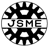 Fig. 1	The logo of the Japan Society of Mechanical Engineers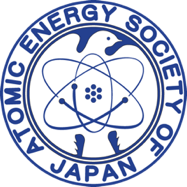 Fig. 2	The logo of the Atomic Energy Society of Japan2.3 FontsFor fonts, acceptable fonts are limited in the digital version of your final paper to “Helvetica”, “Arial”, “Times Roman”, “Times New Roman”, “Times”, “Courier”, or “Symbol” We recommend you that you use the acceptable fonts even in your full paper for review and comments. 2.4 ReferencesReferences should be listed together in alphabetical order at the end of the text. In the main text, the references should be quoted such that “Inoue (2004) found….” or “It was found that …..(Inoue et al., 2004; Suzuki et al., 2006a, Suzuki et al., 2006b).”2.5 Copyright DeclarationIf the authors will not publish the extended abstract at J-STAGE, please delete copyright declaration at footnote.  In this case, the collected papers will be shown only for participants. 3. TRANSMISSION OF DOCUMENTAuthors should submit extended abstract as PDF file format via the FDR website.  Please submit the file without any protection and security setting.4. CONCLUSIONSWe are looking forward to seeing you at the FDR2022.NOMENCLATUREA	area of bubble surfaceu	velocityGreek letters	void fraction	densitySubscriptsg	gas phasel	liquid phaseACKNOWLEDGMENTS   Acknowledgments are placed here if needed.REFERENCESInoue, K., et al., 2004, A study on materials for advanced nuclear reactors, J. Nucl. Mater., Vol. 1, pp. 11-21.Suzuki, A., 2006a, Review of recent reserches in Japan, JAEA-Reserach 2006-001.Suzuki, A., 2006b, Review of recent reserches on nuclear engineering, JAEA-Reserach 2006-002.Author NameAffiliationCity, State, CountryAuthor NameAffiliationCity, State, CountryAuthor NameAffiliationCity, State, CountryAuthor NameAffiliationCity, State, CountryAuthor nameAffiliationCity, State, Country